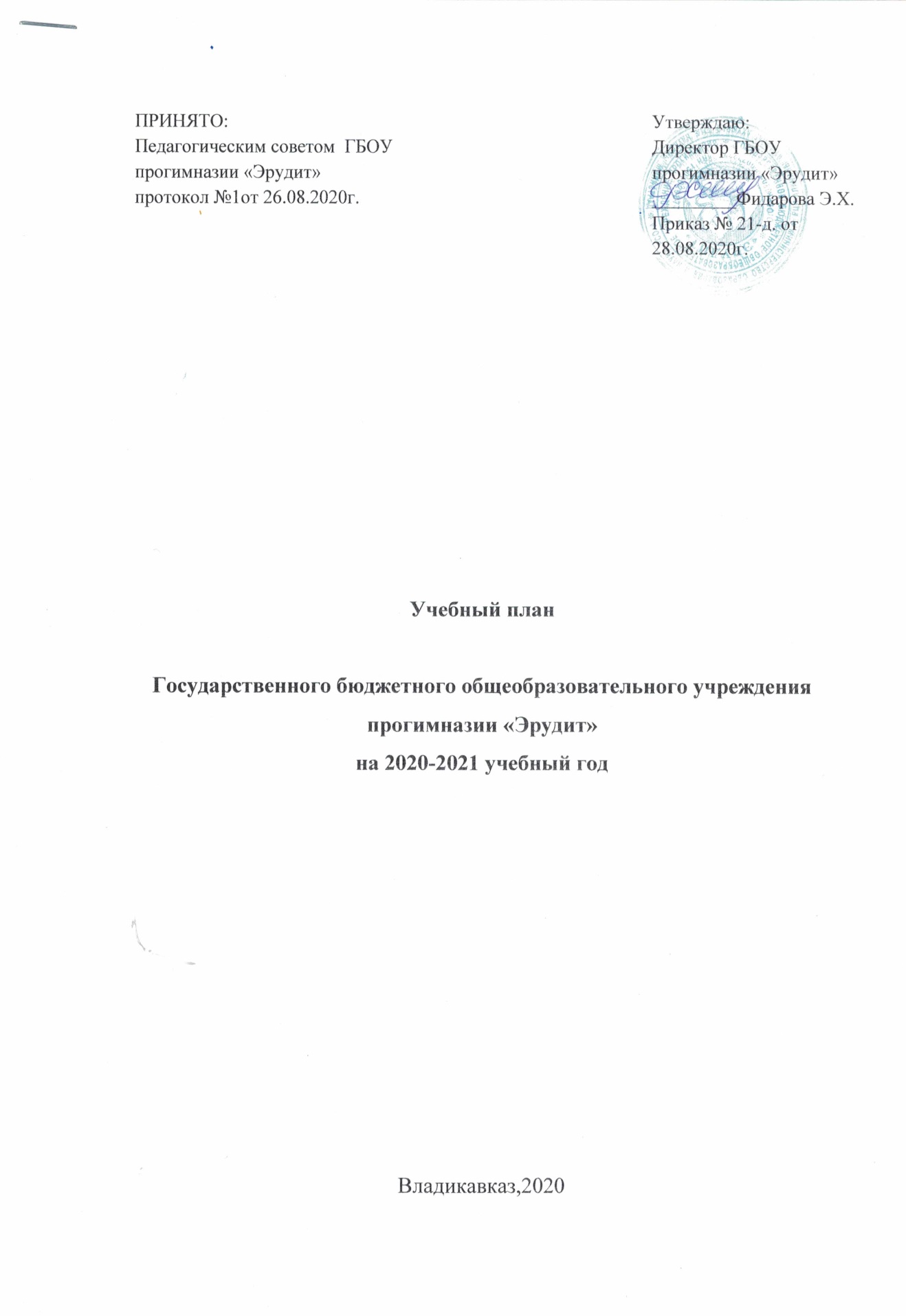                         ПОЯСНИТЕЛЬНАЯ  ЗАПИСКАк учебному плану  начального общего образования ГБОУ  прогимназии «ЭРУДИТ» на 2020 – 2021 учебный годУчебный планУчебный план – документ, который определяет перечень, трудоемкость, последовательность и распределение по периодам обучения учебных предметов, курсов, дисциплин (модулей), практики, иных видов учебной деятельности и промежуточной аттестации обучающихся.Учебный план является частью основной образовательной программы начального общего образования ГБОУ прогимназии «Эрудит».Нормативная база.       Учебный план ГБОУ прогимназии «Эрудит», реализующего основную общеобразовательную программу начального общего образования, разработан в соответствии с:- Федеральным законом от 29.12.2012 № 273-ФЗ «Об образовании в Российской Федерации»;- Законом Республики Северная Осетия – Алания от 27.12.2013 № 61-РЗ «Об образовании в Республике Северная Осетия-Алания»- Федеральным государственным образовательным стандартом  начального общего образования, утвержденным приказом Министерства образования и науки Российской Федерации от 06.10.2009  № 373. (в ред. приказов от 26.11.2010 №1241,от 22.09.2011 №2357,от18.12.12 №1060);-   Порядком организации и осуществления образовательной деятельности по основным общеобразовательным программам – образовательным программам начального общего, основного общего и среднего общего образования, утвержденным приказом Министерства образования и науки Российской Федерации от 30.08.2013  № 1015;-   Приказом Министерства образования и науки Российской Федерации от 31.03.2014 № 253 «Об утверждении федерального перечня учебников, рекомендуемых к использованию при реализации имеющих государственную аккредитацию образовательных программ начального общего, основного общего, среднего общего образования;- Письмом Министерства образования и науки Российской Федерации от 08.10.2010 № ИК- 1494/19 «О введении третьего часа физической культуры»;-  письмом Министерства образования и науки Российской Федерации от 25.05.2015 № 08-761 «Об изучении предметных областей: «Основы религиозных культур и светской этики» и «Основы духовно-нравственной культуры народов России»;- письмом Министерства образования и науки Российской Федерации от 18.06.2015 № НТ – 670/08 «Методические рекомендации по организации самоподготовки обучающихся при осуществлении образовательной деятельности»;-Письмом Министерства образования и науки Российской Федерации от 12.05.2011№03-296 «Об организации внеурочной деятельности при введении федерального государственного стандарта»;- СанПиН 2.4.2.2821-10 «Санитарно-эпидемиологические требования к условиям  и организации обучения в общеобразовательных учреждениях» (постановление Главного государственного санитарного врача Российской Федерации от 29 декабря 2010  № 189);-  Основной образовательной программой начального общего образования ГБОУ прогимназии «Эрудит».    Учебный план начального общего образования ГБОУ прогимназии «Эрудит» на 2020-2021 учебный год обеспечивает выполнение гигиенических требований к режиму образовательного процесса, установленных СанПиН 2.4.2.2821-10 «Санитарно-эпидемиологические требования к условиям и организации обучения в общеобразовательных учреждениях», утвержденных постановлением Главного государственного санитарного врача Российской Федерации от 29.12.2010 № 189 (далее СанПиН 2.4.2.2821-10), и предусматривает 4-летний нормативный срок освоения образовательной программы начального общего образования для 1-4 классов.    Учебный план соответствует действующему законодательству Российской Федерации  в области образования, обеспечивает исполнение федеральных государственных образовательных стандартов начального общего образования.Данный учебный план обеспечивает введение в действие и реализацию требований федерального стандарта и определяет:1)общий объем учебной нагрузки ;2)максимальный объем аудиторной нагрузки обучающихся;3)состав и структуру обязательных предметных областей;4)распределение учебных предметов;5)формы промежуточной аттестации.В учебном плане образовательного учреждения сохранен объем часов, необходимый для освоения обучающимися учебных программ, являющихся обязательными, обеспечивающими реализацию ФГОС  начального общего образования и гарантирующий сохранение единого образовательного пространства на территории Российской Федерации.Содержание образования, определенное учебным планом сориентировано на решение важнейших целей и задач современного начального образования: формирование гражданской идентичности обучающихся, их приобщение к общекультурным и национальным ценностям, формирование здорового образа жизни, готовность к продолжению образования в основной школе.Организация образовательного процесса в ГБОУ прогимназии «Эрудит»В соответствии с Уставом, ГБОУ прогимназия «Эрудит» работает в режиме школы полного дня. 4-летний срок освоения образовательных программ начального общего образования для 1-4 классов; Продолжительность учебной недели-5 учебных дней. Обучение в 1-4 классах осуществляется в первую смену.Продолжительность учебного года:- в 1 классах – 33 учебные недели;- во 2-4 классах – 34 учебные недели.Учебный год начинается 7 сентября 2020г. Продолжительность каникул в течение учебного года составляет 30 дней  (для 1-х классов- дней).Учебный год делится на четверти,  являющиеся периодами, по итогам которых во 2-4 классах выставляются отметки за текущее освоение общеобразовательных программ.Начало занятий в 8 часов 30 минут.Продолжительность урока в 1-м классе – по 3 урока по 35 минут (сентябрь, октябрь), по 4 урока по 35 минут (ноябрь, декабрь), по 4 урока по 40 минут (январь - май);Продолжительность урока во 2-4 классах составляет 40 минут. Продолжительность перемен между уроками составляет от 10 до 20 минут.Объем максимально допустимой нагрузки в течение дня составляет:- для обучающихся 1-х классов не превышает 4 уроков и один раз в неделю 5 уроков за счет урока физической культуры;Расписание уроков составляется отдельно для обязательных занятий и внеурочной деятельности. Занятия внеурочной деятельности проводятся с перерывом 1 час 30 мин (куда входит прием пищи обучающимися и динамическая пауза).Расписание звонков:1. 8.30 – 9.102. 9.25 – 10.053. 10.20 – 11.004. 11.10 – 11.505. 12.00 -  12.406. 13.00 – 13.40Дополнительные требования при организации обучения в 1 классе.Обучение в 1 – м  классе осуществляется с соблюдением следующих дополнительных требований:- учебные занятия проводятся по 5 – дневной учебной неделе, в 1 смену;- в середине учебного дня организуется динамическая пауза продолжительностью 40 минут;- обучение проводится без бального оценивания занятий обучающихся и без домашних заданий;- в середине третьей четверти организуются дополнительные каникулы.1.4. Особенности учебного плана  в соответствии с требованиями ФГОС НОО (1-4 классы)Учебный план начального общего образования обеспечивает введение в действие и реализацию требований федерального стандарта, определяет общий объем нагрузки и максимальный объем аудиторной нагрузки обучающихся, состав и структуру обязательных предметных областей по классам (годам обучения).ФГОС НОО устанавливает не только обязательные учебные предметы, но и обязательные  предметные области:- предметная область «Русский язык и литературное чтение»;- предметная область «Родной  язык и литературное чтение на родном языке»;- предметная область « Математика и информатика»;- предметная область « Обществознание и естествознание»;- предметная область « Основы религиозных культур и светской этики»;- предметная область « Искусство»;- предметная область «Технология» ;- предметная область «Физическая культура»;Часы, отведенные в 1-4 классах на преподавание учебных предметов области «Искусство» проводятся отдельно: музыка – 1 час в неделю; ИЗО – 1 час  в неделю, в соответствии с учебным планом и учебными пособиями по ИЗО, музыке, включенными в федеральный перечень учебников.Образовательная область «Физическая культура» предполагает формирование физической  культуры  личности школьника посредством  освоения основ содержания физической  деятельности с общеразвивающей направленностью. На данный предмет отводится 2 часа в инвариантной части учебного плана, а третий урок физической культуры  включается в сетку расписания учебных занятий  за часов внеурочной деятельности и рассматривается  как обязательная  форма организации учебного процесса, ориентированного  на образование обучающихся в области физической культуры, развития  их физических качеств и совершенствования физической подготовленности, привития навыков здорового образа жизни , что продиктовано объективной необходимостью  повышения роли физической культуры  в воспитании современных школьников, укрепления их здоровья,  в увеличении объема двигательной активности учащихся. Также в часах, отведенных образовательной организацией на внеурочную деятельность предусмотрены занятия в кружке  «Веселый мяч» ( Баскетбол). В рамках осуществления пилотного проекта «Шахматы в школе» в программном материале по  физической культуре в 1 классе предусмотрено 17,5 уроков на преподавание курса шахмат  , начиная с 2 четверти .Все учащиеся 2-го класса вводный курс (17,5 ч )по шахматам прошли в 1 классе .Во втором классе обучением шахмат охвачено 80% учащихся за счет кружковой работы по дополнительному образованию.Для проведения уроков физической культуры используется пришкольная спортивная площадка ,спортивный зал.      1.5.Региональная специфика учебного плана    Учебный план образовательного учреждения   предусматривает возможность введения учебных курсов, обеспечивающих образовательные потребности и интересы обучающихся и их родителей (законных представителей), в том числе    с учетом национальных, региональных и этнокультурных особенностей.Региональной спецификой учебного плана является изучение предметов «Родной язык» (2 ч. в неделю) и «Родная литература» (1 ч. в неделю) в 1 – 4-х классах. При проведении занятий по родному языку  осуществляется деление классов на группы.1.6.Изучение учебного предмета «Основы религиозных культур и светской этики»           В учебный план 4-х классов включен 1 час в неделю  (34 часа в год) на изучение учебного предмета «Основы религиозных культур и светской этики» (далее - ОРКСЭ).           Целью комплексного курса ОРКСЭ является формирование у обучающихся мотивации к осознанному нравственному поведению, основанному на знании и уважении культурных и религиозных традиций многонационального народа России, а также  к диалогу с представителями других культур и мировоззрений. Учебный предмет является светским.           Выбор модуля, изучаемого в рамках учебного предмета ОРКСЭ, осуществляется родителями (законными представителями) обучающихся. Выбор фиксируется письменными заявлениями родителей (законных представителей) обучающихся. На основании произведенного выбора формируются учебные группы. По курсу ОРКСЭ вводится безотметочное обучение. Может применяться зачетная система.1.7.Деление классов на группыПри проведении учебных занятий по предмету «Иностранный язык» (английский) во 2-4 классах осуществляется деление на две группы  (при наполняемости класса 25 человек и более). При изучении английского языка формируются элементарные коммуникативные умения в говорении , аудировании ,чтении и письме, развивает речевые особенности, мышление, память  и воображение младшего школьника ,способствует мотивации к дальнейшему овладению иностранным языком.Часы, формируемые участниками образовательных отношений, на основании ст.14, 44 Федерального закона от 29.12.2012 № 273-ФЗ «Об образовании в Российской Федерации» использованы на изучение английского  языка в 2-3 классах.1.8.Учебно-методическое обеспечение   ГБОУ  прогимназией «Эрудит» при реализации образовательных программ выбраны для использования:- учебники из числа входящих в федеральный перечень учебников , рекомендуемых  к использованию при реализации имеющих государственную аккредитацию образовательных программ начального общего образования ( приказ Министерства образования и науки РФ от 31.03.2014 № 253 «Об утверждении федерального перечня учебников, рекомендованных к использованию при реализации имеющих государственную  аккредитацию образовательных программ начального общего, основного общего, среднего общего образования»);- учебные пособия, выпущенные организациями, входящими в перечень организаций, осуществляющих выпуск пособий, которые допускаются к использованию при реализации имеющих государственную аккредитацию образовательных программ начального общего, основного общего, среднего общего образования  (приказ Министерства образования и науки РФ от 09.06.2016 № 699 «Об утверждении перечня организаций, осуществляющих выпуск учебных пособий, которые допускаются к использованию при реализации программ начального общего, основного общего, среднего общего образования»).       Библиотечный фонд образовательного учреждения при реализации основной образовательной программы укомплектован необходимыми печатными и информационно - образовательными ресурсами по всем предметам учебного плана: учебниками, в том числе учебниками с электронными приложениями, являющимися их составной частью, учебно-методической литературой и материалами, дополнительной литературой.       Норма обеспеченности образовательной деятельности учебными изданиями  определятся исходя из расчета:- не менее одного учебника в печатной форме, достаточного для освоения программы учебного предмета на каждого обучающегося по каждому учебному предмету, входящему в обязательную часть учебного плана.Обучение в 1-4 классах осуществляется по учебно-методическим комплектам «Школа 2000…»,«Школа 2100…»,«Школа России»,которые обеспечивают реализацию вариативного и разноуровневого подходов, позволяют организовать качественно учебно-воспитательный процесс.           1.9.Требования к объему домашних заданий           Согласно п.10.30. СанПиН 2.4.2.2821-10 домашние задания даются  обучающимся с учетом возможности их выполнения  в следующих пределах:  - в 1 классе – без домашнего задания;  - во 2-3-х классах – до 1,5 астрономических ч;  - в 4-х классах – до 2 астрономических ч.1.10.Формы промежуточной аттестации обучающихся      Промежуточная аттестация – это установление уровня достижения результатов освоения учебных предметов, курсов, дисциплин (модулей) предусмотренных образовательной программой. Промежуточная аттестация проводится начиная с первого класса.     Промежуточная аттестация проводится по всем предметам инвариантной части учебного плана.     Сроки проведения годовой промежуточной аттестации в ГБОУ прогимназии «Эрудит» устанавливаются календарным учебным графиком школы.     Целями проведения  промежуточной аттестации являются:     - объективное установление фактического уровня освоения образовательной программы и достижения результатов освоения образовательной программы;      - соотнесение этого уровня с требованиями Стандартов;      - оценка достижений конкретного учащегося, позволяющая выявить пробелы в освоении им образовательной программы и учитывать индивидуальные потребности  учащегося в осуществлении образовательной деятельности.    Оценочные материалы для проведения промежуточной аттестации рассматриваются на заседании методического объединения учителей, утверждаются директором общеобразовательного учреждения.     Промежуточная аттестация  (итоговая контрольная работа) может проводиться в следующих формах:      - письменная работа;      - контрольная работа;      - диктант с грамматическими заданиями;      - тестирование с использованием КИМ ;      - комбинированная проверка – сочетание письменных и устных форм проверок.     Годовая промежуточная аттестация обучающихся 1-4 классов проводится по каждому предмету  с учетом его специфики и представлена в таблице:Для учащихся 1-х классов проводится входная  диагностическая работа .Цель работы:Определить уровень стартовых возможностей учащихся 1-х                           классов.Проанализировать результаты диагностических работ на заседании методического объединения учителей начальных классов,  выявить общие положительные и отрицательные тенденции готовности учащихся к обучению в 1 классе.Представить результаты диагностики на совместном заседании педагогов дошкольной и начальной ступени обучения, наметить общие методические решения.Скорректировать рабочие программы учителя в соответствии с полученными результатами диагностической работы.Итоги годовой промежуточной аттестации отражаются в электронном журнале в виде отметок по пятибалльной шкале  (кроме 1 класса ) ,в разделе тех учебных предметов, курсов, дисциплин по которым она проводилась. Отметки за промежуточную аттестацию выставляются в электронном журнале в отдельном столбце.2.Недельный учебный план начального общего образования     ГБОУ прогимназии «Эрудит» на 2019-2020  учебный год   3.Организация внеурочной деятельностиОсновная образовательная программа  начального общего образования  в 1-4 классах реализуется через учебный план и внеурочную деятельность. Учебный планначального общего образования  и план внеурочной деятельности являются основными организационными механизмами реализации основной образовательной программы  начального общего образования.          Под внеурочной деятельностью в рамках реализации ФГОС начального общего образования следует понимать   образовательную деятельность, которая осуществляется  в формах отличных от классно-урочной  и направлена на достижение планируемых результатов  освоения основной образовательной программы.  В качестве приложения в учебный план  1-4  классов, включен блок «Внеурочная деятельность», по следующим направлениям:                    - научно-познавательная деятельность;                   - спортивно-оздоровительная деятельность;                   - туристско-краеведческая деятельность;                   -   работа с одаренными детьми;                         - работа с детьми, испытывающими трудности в  обучении. Занятия внеурочной деятельности проводятся на добровольной основе , по выбору учащихся и их родителей(законных представителей) в объеме не более 10 часов в неделю.           Для реализации основной образовательной программы начального общего образования, предлагается план внеурочной деятельности , обеспечивающий учет индивидуальных особенностей и потребностей обучающихся  в соответствии с выбором участников образовательного  процесса.Часы, отведенные на занятия внеурочной деятельности не учитываются при расчете максимально допустимой нагрузки обучающихся в случае , если они не являются учебными занятиями.В 1 – 4 классах отводится  по1- 2 часа на проектную деятельность. Цель проектной деятельности  формирование различных ключевых компетенций через развитие рефлексивных,поисковых (исследовательских) менеджерских, коммуникативных умений, умений и навыков  в сотрудничестве,  практика работы на компьютере.Проектная  деятельность учащихся  1 – 2 классов  осуществляется через метапредметный  проект  («Владикавказ гордость и слава  моя» , «Дзауыджыхъау- фыдалтызахх, фыдалтынамыс»), который  ориентирован по преемственному принципу (детский сад-школа)  на формирование у учащихся  информационной , познавательной , социальной и коммуникативной  компетенции  средствами  краеведческого материала  (история города, его становление,  быт , традиции народов, населяющих Владикавказ, культура, хозяйственная деятельность достопримечательности республики).В 3 – 4 классах  отводится  3 часа на метапредметные проекты (риторику; индивидуальные и групповые занятия; проектную деятельность)  и 1 час  - на спортивно-оздоровительную деятельность.Цель метапредметных проектов- формирование различных ключевых компетенций через развитие  рефлексивных, поисковых (исследовательских)  менеджерских, коммуникативных умений, умений и навыков работы в сотрудничестве.Выполнение проектов способствует  расширению кругозора детей,  развитию их интеллектуальной , эмоциональной, волевой сфер, воспитанию  чувства гражданственности, ответственности, формированию коммуникативных навыков, предполагает  организацию  творческих занятий  с учащимися, сюжетно-ролевые игры, создание и постановку сказок, небылиц, сценических миниатюр. Учебные предметыУчебные предметы1класс1класс2 класс3 класс4 класс4 класс4 классПППредметные результаты по учебным предметамПредметные результаты по учебным предметамПредметные результаты по учебным предметамПредметные результаты по учебным предметамПредметные результаты по учебным предметамРусский языкДиктант с грамматическим заданиемДиктант с грамматическим заданиемДиктант с грамматическим заданиемДиктант с грамматическим заданиемДиктант с грамматическим заданиемДиктант с грамматическим заданиемДиктант с грамматическим заданиемЛитературное чтение СмысловоечтениеСмысловоечтениеСмысловоечтениеСмысловоечтениеСмысловоечтениеСмысловоечтениеСмысловоечтениеРодной языкКонтрольное списываниеДиктант с грамматическим заданиемДиктант с грамматическим заданиемДиктант с грамматическим заданиемДиктант с грамматическим заданиемЛитературное чтение на родном языкеПересказ художественного текстаПроверка осознанности  чтенияПроверка осознанности  чтенияСмысловоечтениеСмысловоечтениеИностранный язык(Английский язык)Контрольная работаКонтрольная работаКонтрольная работаКонтрольная работаКонтрольная работаМатематикаКонтрольная работаКонтрольная работаКонтрольная работаКонтрольная работаКонтрольная работаКонтрольная работаКонтрольная работаОкружающий мирТестированиеЗащита проектаЗащита проектаТестированиеТестированиеОсновы религиозных культур и светской этики          -         -         -Зачет/Защита проектаЗачет/Защита проектаМузыкаПрактическая работа(урок концерт)Практическая работа(урок концерт)Практическая работа (урок-концерт)Практическая работа (урок-концерт)Практическая работа (урок-концерт)тесттестИзобразительное искусствотворческая работа (рисунок)творческая работа (рисунок)творческая работатворческая работатворческая работатворческая работатворческая работаТехнология творческая работа (поделка)творческая работа (поделка)творческая работа творческая работатворческая работатворческая работатворческая работаФизкультураСдача нормативовСдача нормативовСдача нормативовСдача нормативовСдача нормативовСдача нормативовСдача нормативов                  Метапредметные результаты                  Метапредметные результаты                  Метапредметные результаты                  Метапредметные результаты                  Метапредметные результаты                  Метапредметные результаты                  Метапредметные результатыИтоговая комплексная работаИтоговая комплексная работаИтоговая комплексная работаИтоговая комплексная работаИтоговая комплексная работаИтоговая комплексная работаИтоговая комплексная работа Предметные областиУчебные предметы/классыКоличество часов в неделюКоличество часов в неделюКоличество часов в неделюКоличество часов в неделюВсего Предметные областиУчебные предметы/классыIIIIIIIVВсего  Обязательная      часть  Обязательная      часть  Обязательная      часть  Обязательная      часть  Обязательная      часть  Обязательная      часть  Обязательная      частьРусский язык илитературное чтение Русский язык455519Русский язык илитературное чтениеЛитературное  чтение433312Родной язык и литературное чтение на родном языкеРодной язык22228Родной язык и литературное чтение на родном языке Литературное чтение на родном языке 11114Иностранный языкИностранный язык(Английский язык)-3339Математика и информатикаМатематика444416Обществознаниеи естествознание(Окружающий мир) Окружающий мир12228Основы религиозных культур и светской этикиОсновы религиозных культур и светской этики---11Искусство Музыка11114Искусство Изобразительное искусство11114Технология Технология11114Физическая культура Физическая культура            22228Итого2125252697Часть,  формируемая участниками образовательного процесса(английский язык)Часть,  формируемая участниками образовательного процесса(английский язык)-11-2Максимально допустимая недельная нагрузкаМаксимально допустимая недельная нагрузка2126262699Всего к финансированиюВсего к финансированию2126262699Виды внеурочной деятельностиВариативная часть учебного процесса.1Акл.1Бкл.2кл.3Акл3Бкл.4Акл.4Бкл.Проблемно-ценностное общение  «3анимательная математика»   « В мире слов» русский язык1 ч1ч1 ч1ч1 ч1ч1 ч1ч1 ч1ч1 ч1ч1 ч1чТуристско-краеведчес-кая деятельностьЭкскурсионно-краеведческая деятельность (эколого-краеведческая деятельность).«Я из Владикавказа» «В стране Нартов»1 ч1 ч1ч1ч1 ч1ч Научно-Познавательная деятельность «Учусь создавать проект»1 ч1 ч1 ч1 ч1ч1ч1ч Научно-Познавательная деятельность  «Занимательная грамматика»  (Портфолио рус.яз.Комплексные работы)1ч1 ч1ч1ч1ч1ч1 ч Научно-Познавательная деятельность В царстве математики«Умники и умницы»   «Мир вокруг нас»(Окруж. мир)1ч1ч1ч1ч1ч1 ч1 ч Научно-Познавательная деятельность«Занимательный английский»1ч1 ч Научно-Познавательная деятельность«Палитра» (ИЗО)1ч1 ч1ч1ч1ч1ч1 чСпортивно-оздоровительная деятельность«Веселый мяч» 1ч1ч1ч1ч1ч1 ч1 чДосугово-развлекательная деятельностьПраздники на уровне класса и школы; школьные благотворительные концерты, выставки, конкурсы, викторины, фестивали      Культпоходы в театры, музеи, концертные залы, выставки; концерты, инсценировки.1 ч1 ч1 ч1 ч1 ч1 ч1 чДосугово-развлекательная деятельностьТеатральная студия «Маска»11211Итого:10ч10ч10ч10ч10 ч10ч10ч